TEREPGYAKORLATCSFK Fertőboz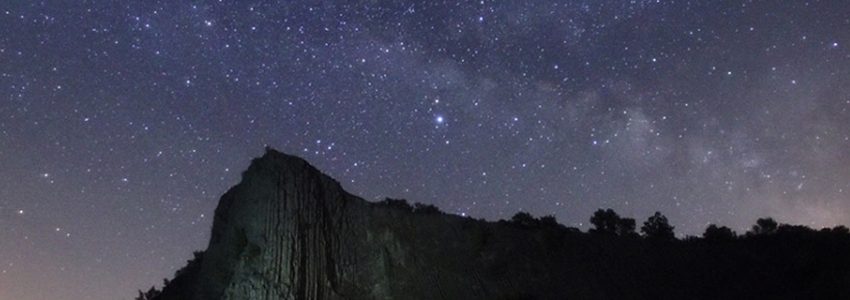 2017. december 1-én a Sopronhoz közeli, fertőbozi MTA CSFK GGI Széchenyi István Geofizikai Obszervatóriumba, terepgyakorlatra hívjuk Önöket!A gyakorlatot vezeti: Dr. Szabó CsabaAz egész napos program a TDK-zó, TDK iránt érdeklődő hallgatók számára ingyenes! (Utazás és program)Az obszervatórium honlapja: http://nckobs.hu/Kérjük, hogy regisztráljon a terepgyakorlatra emailben (tehetseggondozasitanacs@elte.hu)vagy az alábbi linken:https://goo.gl/forms/yVPkcpWt24YoBof02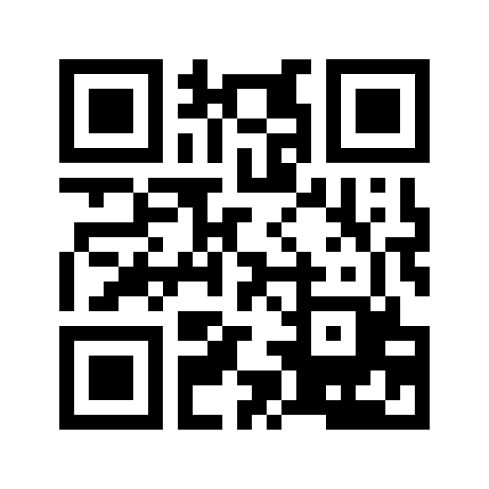 